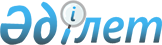 О повышении эффективности мер государственного регулирования аграрного рынка и государственной поддержки сельского хозяйстваРекомендация Коллегии Евразийской экономической комиссии от 27 ноября 2017 года № 28
      Коллегия Евразийской экономической комиссии в соответствии с подпунктами 4 и 8 пункта 7 статьи 95 Договора о Евразийском экономическом союзе от 29 мая 2014 года, основываясь на проведенном Евразийской экономической комиссией анализе и оценке эффективности государственного регулирования аграрного рынка и государственной поддержки сельского хозяйства,
      с учетом действующих в государствах – членах Евразийского экономического союза (далее – государства-члены) программ развития сельского хозяйства, иных нормативных правовых актов, формирующих аграрную политику в государствах-членах, возможностей государств-членов по выделению бюджетных средств,
      а также в целях: 
      обеспечения продовольственной независимости;
      повышения финансовой устойчивости;
      устойчивого развития сельских территорий;
      воспроизводства и повышения эффективности использования ресурсов;
      обеспечения сбыта сельскохозяйственной продукции, повышения ее товарности;
      поддержки развития инфраструктуры общего аграрного рынка Евразийского экономического союза;
      осуществления мониторинга государственного регулирования аграрного рынка и государственной поддержки сельского хозяйства
      рекомендует государствам-членам при содействии Евразийской экономической комиссии с даты опубликования настоящей Рекомендации на официальном сайте Евразийского экономического союза разработать меры:
      направленные на повышение эффективности государственной поддержки в части:
      увеличения уровня государственной поддержки, направленной на стимулирование инноваций в агропромышленном комплексе;
      обеспечения финансовой и экономической стабильности предприятий агропромышленного комплекса, проведения научно-исследовательских и опытно-конструкторских работ в целях разработки новых технологий и решений, а также повышения квалификации работников в данном секторе;
      стимулирования инвестиций в производство, введения мер контроля за сроками предоставления государственной поддержки предприятиям агропромышленного комплекса;
      направленные на развитие рынков сельскохозяйственной продукции и развитие сельской местности в части:
      повышения эффективности системы доведения продукции до потребителя и увеличения доли производителей сельскохозяйственной продукции в потребительской цене;
      повышения производительности предприятий агропромышленного комплекса и эффективности использования земель сельскохозяйственного назначения;
      стимулирования создания и развития предприятий по выпуску средств производства для агропромышленного комплекса, в том числе совместных предприятий государств-членов;
      улучшения социальных условий и повышения материального обеспечения работников сельского хозяйства;
      направленные на поддержку и развитие инфраструктуры агропродовольственного рынка в части:
      развития мощностей по хранению и транспортировке продукции сельского хозяйства; 
      стимулирования развития инфраструктуры поддержки экспорта, включая транспортно-складское хозяйство, информационное обеспечение, правовые и консалтинговые услуги, брокерские и агентские операции;  
      направленные на развитие системы страхования рисков производителей сельскохозяйственной продукции в случае потерь из-за распространения вредителей и болезней растений, а также заболеваний животных; 
      направленные на обучение производителей сельскохозяйственной продукции, в том числе фермеров, в целях профилактики распространения вредителей и болезней растений, а также заболеваний животных.    
					© 2012. РГП на ПХВ «Институт законодательства и правовой информации Республики Казахстан» Министерства юстиции Республики Казахстан
				
      Председатель Коллегии    
Евразийской экономической комиссии

Т. Саркисян    
